Supplementary MaterialSupplementary Table 1. All the species included within the study. *These species/subspecies were aggregated to species level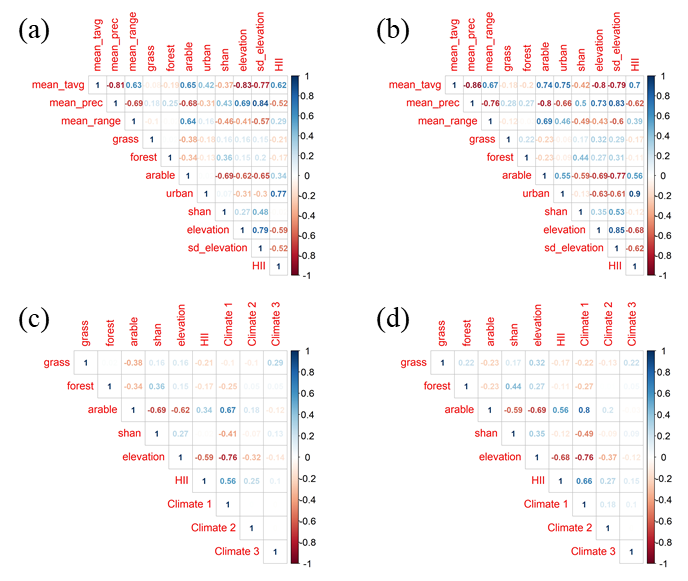 Supplementary Figure. 1. Correlation plots of the variables considered for inclusion in the models. Plots a and b show the Pearson’s and Spearman’s correlations, respectively, between all variables considered. Plots c and d show the Pearson’s and Spearman’s correlations, respectively, between the variables selected for the final models. 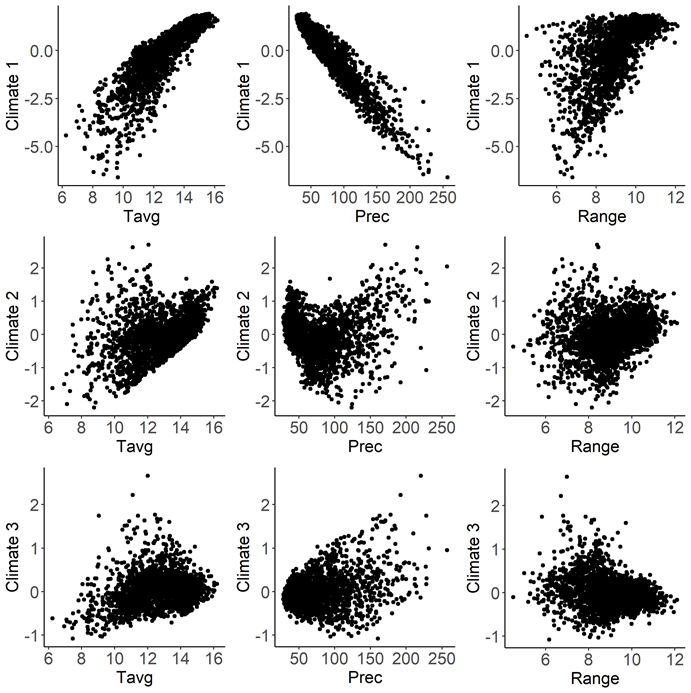 Supplementary Figure. 2. Scatter plots showing the correlation between the original climate variables (average temperature (Tavg), average total precipitation (Prec), and average range in temperature (Range)) and the resultant axes from a principal component analysis. 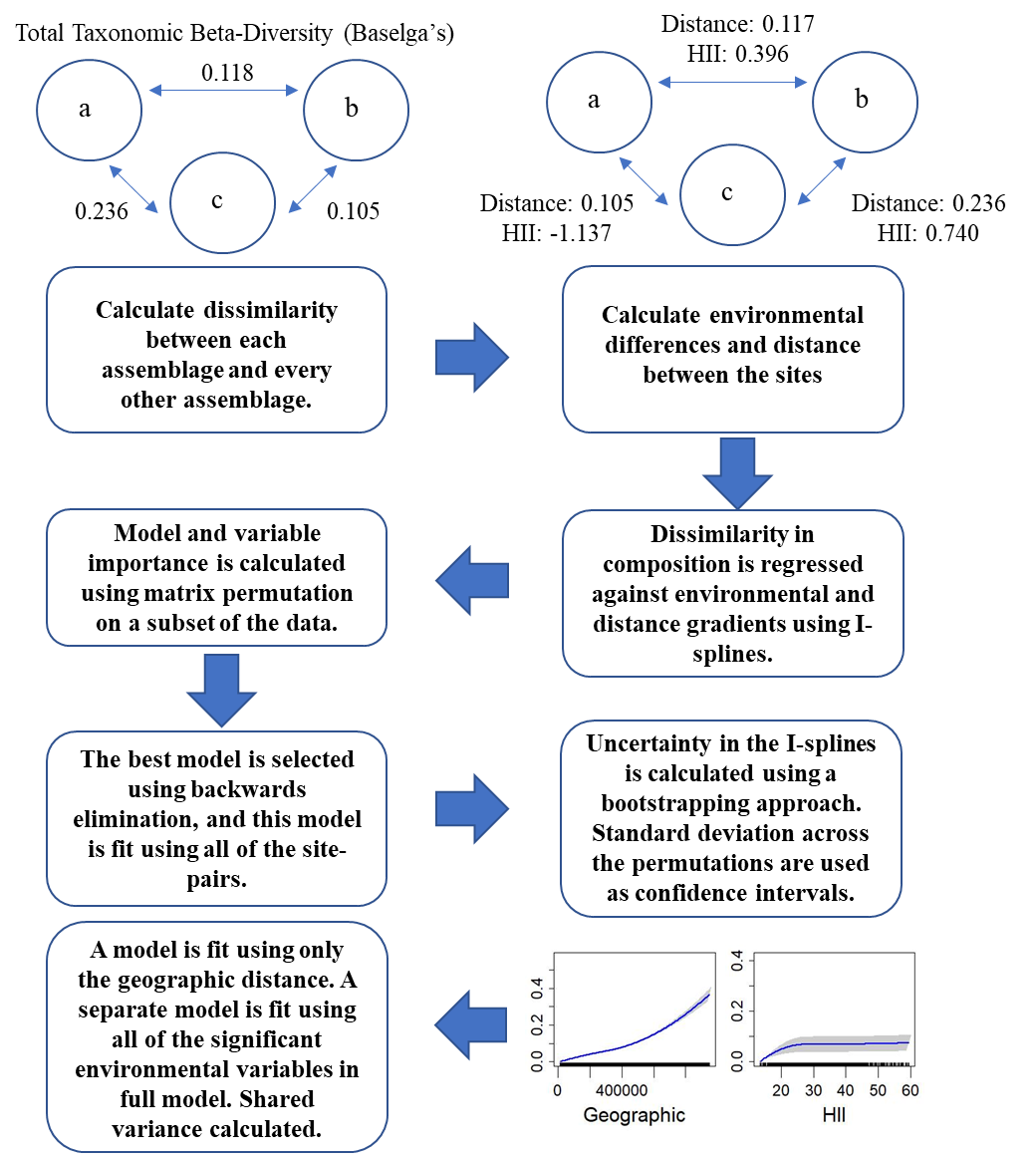 Supplementary Figure. 3. Flow chart displaying the process of fitting generalized dissimilarity models utilized in this study. In the top row, a, b, and c are different sites.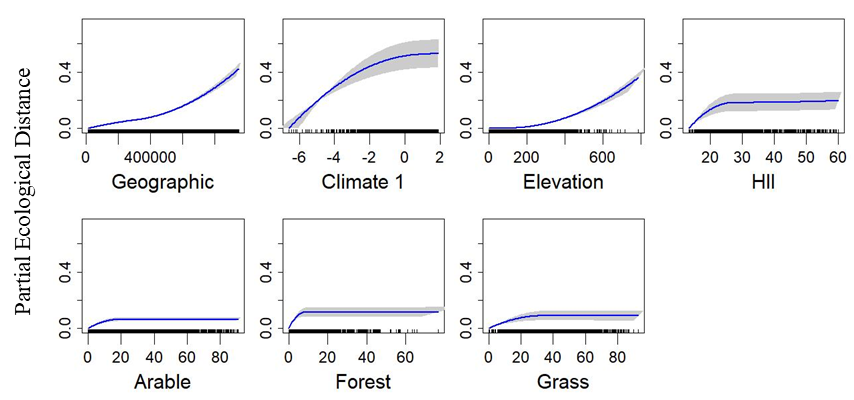 Supplementary Figure. 4. Plotted I-splines of the significant, important variables (determined from variable importance scores) from a generalised dissimilarity model analysing the relationship between environmental gradients and geographic distance (Geographic), and spatial variation in community the composition (total Sorenson’s beta-diversity) of British breeding birds. Climate 1 is the first axis from a principal component analysis using three measures of average climate (temperature, range, and precipitation). All the land use predictors (Forest, Grass, and Arable) are percentage cover. HII is the human influence index, calculated as the average within each quadrat. Curves show the relationship between the gradients and community dissimilarity obtained using I-splines. The most important variables are on the left with decreasing variable importance to the right (top to bottom).  Blue lines show the I-Spline correlations, with standard deviation (grey shaded area) calculated through bootstrapping (100 permutations) on a portion of the dataset. A rug plot on the x axis shows the spread of the data. Note the varying y-axis for each measure. 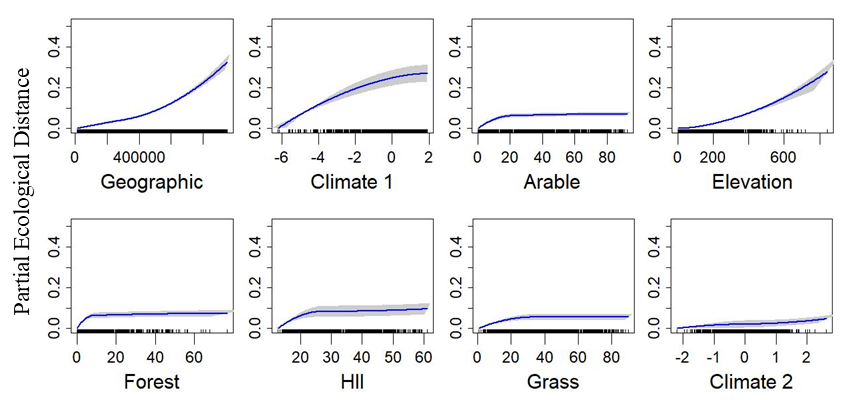 Supplementary Figure. 5. PPlotted I-splines of the significant, important variables (determined from variable importance scores) from a generalised dissimilarity model analysing the relationship between environmental gradients and geographic distance (Geographic), and spatial variation in community the composition (turnover component of Sorenson’s beta-diversity) of British breeding birds. Climate 1 and Climate 2 are the first and second axes, respectively, from a principal component analysis using three measures of average climate (temperature, range, and precipitation). All the land use predictors (Forest, Grass, and Arable) are percentage cover. HII is the human influence index, calculated as the average within each quadrat. Curves show the relationship between the gradients and community dissimilarity obtained using I-splines. The most important variables are on the left with decreasing variable importance to the right (top to bottom). Blue lines show the I-Spline correlations, with standard deviation (grey shaded area) calculated through bootstrapping (100 permutations) on a portion of the dataset. A rug plot on the x axis shows the spread of the data. Note the varying y-axis for each measure. 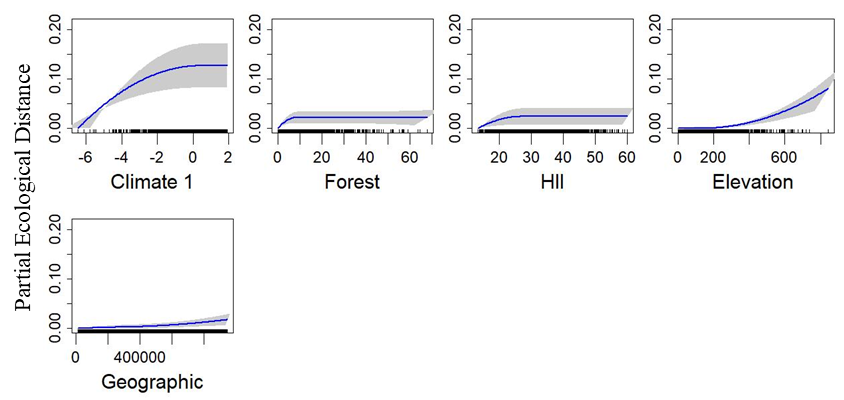 Supplementary Figure. 6. Plotted I-splines of the significant, important variables (determined from variable importance scores) from a generalised dissimilarity model analysing the relationship between environmental gradients and geographic distance (Geographic), and spatial variation in community the composition (nestedness resultant dissimilarity component of Sorenson’s beta-diversity) of British breeding birds. Climate 1 is the first axis from a principal component analysis using three measures of average climate (temperature, range, and precipitation). All the land use predictors (Forest) are percentage cover. HII is the human influence index, calculated as the average within each quadrat. Curves show the relationship between the gradients and community dissimilarity obtained using I-splines. The most important variables are on the left with decreasing variable importance to the right (top to bottom). Blue lines show the I-Spline correlations, with standard deviation (grey shaded area) calculated through bootstrapping (100 permutations) on a portion of the dataset. A rug plot on the x axis shows the spread of the data. Note the varying y-axis for each measure. 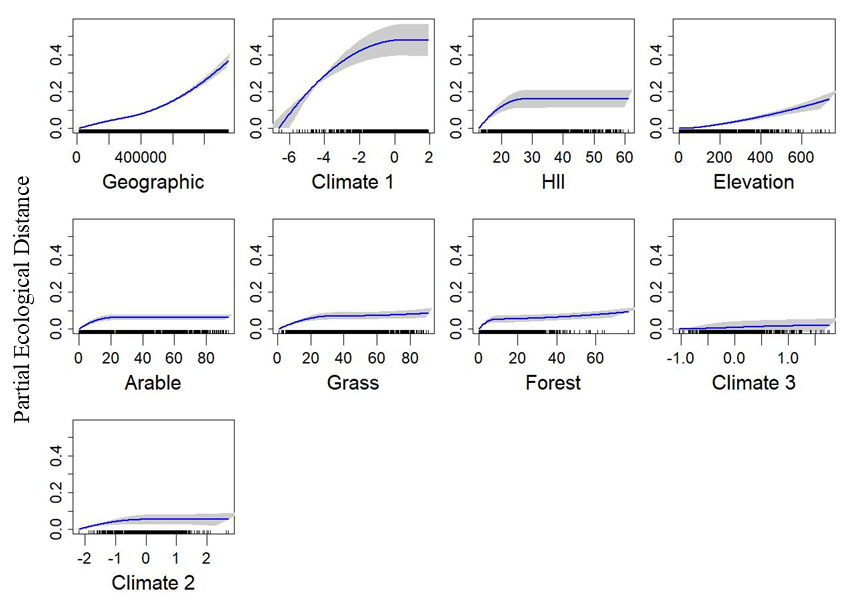 Supplementary Figure. 7. Plotted I-splines of the significant, important variables (determined from variable importance scores) from a generalised dissimilarity model analysing the relationship between environmental gradients and geographic distance (Geographic), and spatial variation in community the composition (total functional Sorenson’s beta-diversity) of British breeding birds. Climate 1, Climate 2, and Climate 3 are the first, second, and third axes, respectively, from a principal component analysis using three measures of average climate (temperature, range, and precipitation). All the land use predictors (Forest, Grass, and Arable) are percentage cover. HII is the human influence index, calculated as the average within each quadrat. Curves show the relationship between the gradients and community dissimilarity obtained using I-splines. The most important variables are on the left with decreasing variable importance to the right (top to bottom). Blue lines show the I-Spline correlations, with standard deviation (grey shaded area) calculated through bootstrapping (100 permutations) on a portion of the dataset. A rug plot on the x axis shows the spread of the data. Note the varying y-axis for each measure. 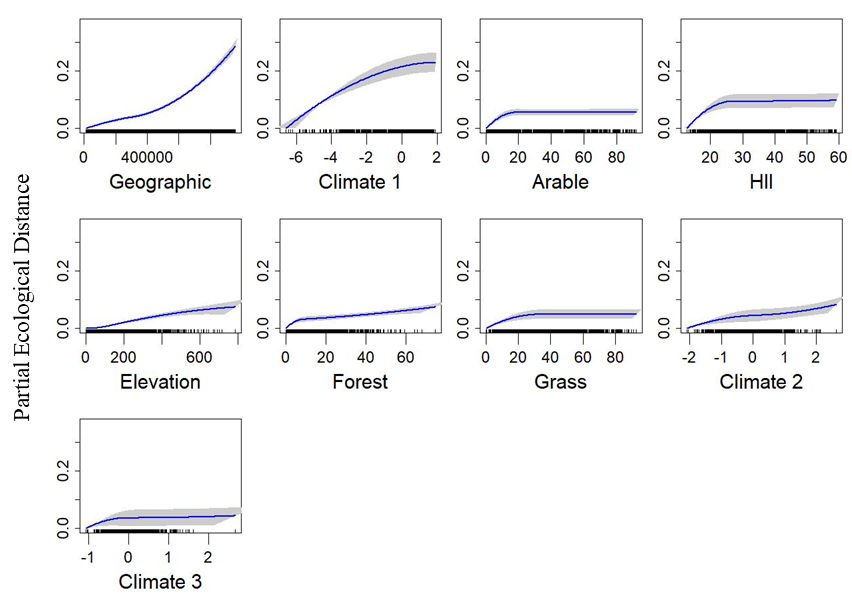 Supplementary Figure. 8. Plotted I-splines of the significant, important variables (determined from variable importance scores) from a generalised dissimilarity model analysing the relationship between environmental gradients and geographic distance (Geographic), and spatial variation in community the composition (turnover component of functional Sorenson’s beta-diversity) of British breeding birds. Climate 1, Climate 2, and Climate 3 are the first, second, and third axes, respectively, from a principal component analysis using three measures of average climate (temperature, range, and precipitation). All the land use predictors (Forest, Grass, and Arable) are percentage cover. HII is the human influence index, calculated as the average within each quadrat. Curves show the relationship between the gradients and community dissimilarity obtained using I-splines. The most important variables are on the left with decreasing variable importance to the right (top to bottom). Blue lines show the I-Spline correlations, with standard deviation (grey shaded area) calculated through bootstrapping (100 permutations) on a portion of the dataset. A rug plot on the x axis shows the spread of the data. Note the varying y-axis for each measure. 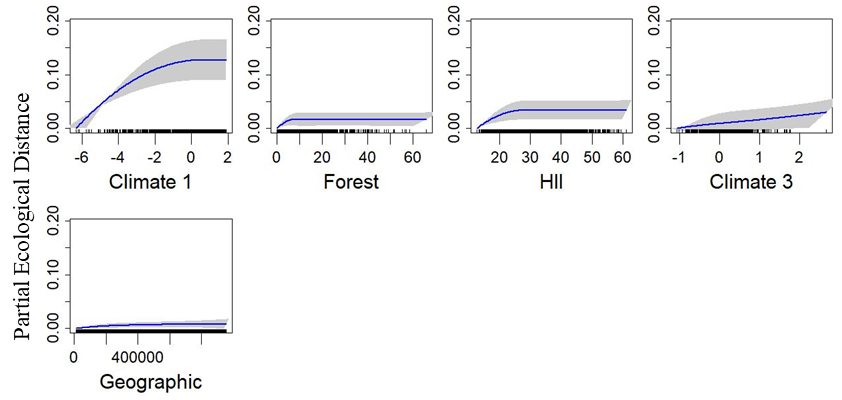 Supplementary Figure. 9. Plotted I-splines of the significant, important variables (determined from variable importance scores) from a generalised dissimilarity model analysing the relationship between environmental gradients and geographic distance (Geographic), and spatial variation in community the composition (nestedness resultant dissimilarity component of functional Sorenson’s beta-diversity) of British breeding birds. Climate 1 and Climate 3 are the first and third axes, respectively, from a principal component analysis using three measures of average climate (temperature, range, and precipitation). All the land use predictors (Forest) are percentage cover. HII is the human influence index, calculated as the average within each quadrat. Curves show the relationship between the gradients and community dissimilarity obtained using I-splines. The most important variables are on the left with decreasing variable importance to the right (top to bottom). Blue lines show the I-Spline correlations, with standard deviation (grey shaded area) calculated through bootstrapping (100 permutations) on a portion of the dataset. A rug plot on the x axis shows the spread of the data. Note the varying y-axis for each measure. 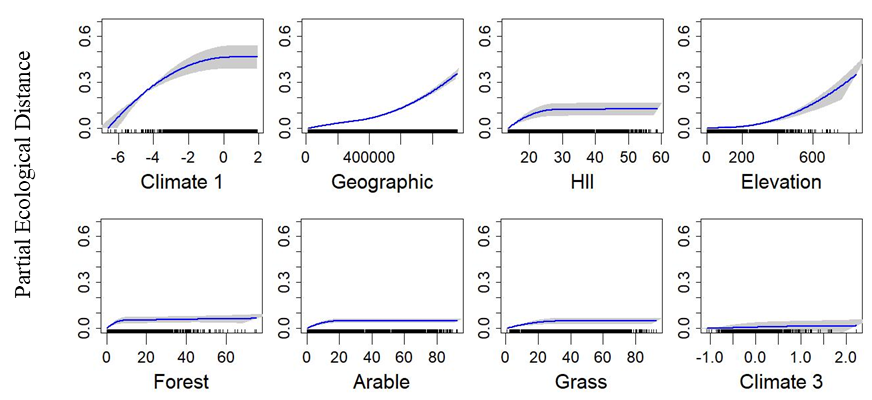 Supplementary Figure. 10.Plotted I-splines of the significant, important variables (determined from variable importance scores) from a generalised dissimilarity model analysing the relationship between environmental gradients and geographic distance (Geographic), and spatial variation in community the composition (mean nearest taxon distance (MNTD)) of British breeding birds. . Climate 1 and Climate 3 are the first and third axes, respectively, from a principal component analysis using three measures of average climate (temperature, range, and precipitation). All the land use predictors (Forest, Grass, and Arable) are percentage cover. HII is the human influence index, calculated as the average within each quadrat. Curves show the relationship between the gradients and community dissimilarity obtained using I-splines. The most important variables are on the left with decreasing variable importance to the right (top to bottom). Blue lines show the I-Spline correlations, with standard deviation (grey shaded area) calculated through bootstrapping (100 permutations) on a portion of the dataset. A rug plot on the x axis shows the spread of the data. Note the varying y-axis for each measure. Common NameScientific NameRed-throated DiverGavia stellataBlack-necked GrebePodiceps nigricollisMarsh HarrierCircus aeruginosusHen HarrierCircus cyaneusGoshawkAccipiter gentilisSparrowhawkAccipiter nisusBuzzardButeo buteoGolden EagleAquila chrysaetosOspreyPandion haliaetusKestrelFalco tinnunculusMerlinFalco columbariusHobbyFalco subbuteoPeregrineFalco peregrinusRed GrouseLagopus lagopusPtarmiganLagopus mutaBlack GrouseLyrurus tetrixCapercaillieTetrao urogallusRed-legged PartridgeAlectoris rufaGrey PartridgePerdix perdixQuailCoturnix coturnixPheasantPhasianus colchicusGolden PheasantChrysolophus pictusLady Amherst's PheasantChrysolophus amherstiaeWater RailRallus aquaticusSpotted CrakePorzana porzanaCorncrakeCrex crexMoorhenGallinula chloropusCootFulica atraOystercatcherHaematopus ostralegusCommon/Scottish Crossbill*Loxia curvirostra/scoticaAvocetRecurvirostra avosettaStone-curlewBurhinus oedicnemusRock/Water Pipit*Anthus petrosus/spinolettaLittle Ringed PloverCharadrius dubiusRinged PloverCharadrius hiaticulaDotterelCharadrius morinellusGolden PloverPluvialis apricariaLapwingVanellus vanellusSnipeGallinago gallinagoWoodcockScolopax rusticolaBlack-tailed GodwitLimosa limosaBlack-throated DiverGavia arcticaWhimbrelNumenius phaeopusCurlewNumenius arquataRedshankTringa totanusGreenshankTringa nebulariaCommon SandpiperActitis hypoleucosRock DoveColumba liviaStock DoveColumba oenasWoodpigeonColumba palumbusCollared DoveStreptopelia decaoctoTurtle DoveStreptopelia turturRing-necked ParakeetPsittacula krameriCuckooCuculus canorusBarn OwlTyto albaLittle OwlAthene noctuaTawny OwlStrix alucoLong-eared OwlAsio otusShort-eared OwlAsio flammeusNightjarCaprimulgus europaeusSwiftApus apusBitternBotaurus stellarisKingfisherAlcedo atthisGreen WoodpeckerPicus viridisGreat Spotted WoodpeckerDendrocopos majorLesser Spotted WoodpeckerDryobates minorWoodlarkLullula arboreaSkylarkAlauda arvensisSand MartinRiparia ripariaSwallowHirundo rusticaHouse MartinDelichon urbicumTree PipitAnthus trivialisMeadow PipitAnthus pratensisYellow WagtailMotacilla flavaGrey WagtailMotacilla cinereaPied/White WagtailMotacilla albaDipperCinclus cinclusWrenTroglodytes troglodytesDunnockPrunella modularisRobinErithacus rubeculaNightingaleLuscinia megarhynchosBlack RedstartPhoenicurus ochrurosRedstartPhoenicurus phoenicurusWhinchatSaxicola rubetraStonechatSaxicola rubicolaWheatearOenanthe oenantheLittle EgretEgretta garzettaRing OuzelTurdus torquatusBlackbirdTurdus merulaSong ThrushTurdus philomelosRedwingTurdus iliacusMistle ThrushTurdus viscivorusCetti's WarblerCettia cettiGrasshopper WarblerLocustella naeviaSedge WarblerAcrocephalus schoenobaenusGrey HeronArdea cinereaReed WarblerAcrocephalus scirpaceusDartford WarblerSylvia undataLesser WhitethroatSylvia currucaWhitethroatSylvia communisGarden WarblerSylvia borinBlackcapSylvia atricapillaWood WarblerPhylloscopus sibilatrixChiffchaffPhylloscopus collybitaWillow WarblerPhylloscopus trochilusGoldcrestRegulus regulusFirecrestRegulus ignicapillaSpotted FlycatcherMuscicapa striataPied FlycatcherFicedula hypoleucaBearded TitPanurus biarmicusLong-tailed TitAegithalos caudatusMarsh TitPoecile palustrisWillow TitPoecile montanusCrested TitLophophanes cristatusCoal TitPeriparus aterBlue TitCyanistes caeruleusGreat TitParus majorNuthatchSitta europaeaTreecreeperCerthia familiarisJayGarrulus glandariusMagpiePica picaChoughPyrrhocorax pyrrhocoraxJackdawColoeus monedulaRookCorvus frugilegusCarrion CrowCorvus coroneRavenCorvus coraxStarlingSturnus vulgarisHouse SparrowPasser domesticusMute SwanCygnus olorTree SparrowPasser montanusChaffinchFringilla coelebsGreenfinchChloris chlorisGoldfinchCarduelis carduelisSiskinSpinus spinusLinnetLinaria cannabinaTwiteLinaria flavirostrisCommon/Lesser Redpoll*Acanthis flammea/cabaretBullfinchPyrrhula pyrrhulaHawfinchCoccothraustes coccothraustesSnow BuntingPlectrophenax nivalisYellowhammerEmberiza citrinellaCirl BuntingEmberiza cirlusReed BuntingEmberiza schoeniclusCorn BuntingEmberiza calandraGreylag GooseAnser anserCanada GooseBranta canadensisEgyptian GooseAlopochen aegyptiacaLittle GrebeTachybaptus ruficollisShelduckTadorna tadornaMandarin DuckAix galericulataWigeonMareca penelopeGadwallMareca streperaTealAnas creccaMallardAnas platyrhynchosGreat Crested GrebePodiceps cristatusPintailAnas acutaGarganeySpatula querquedulaShovelerSpatula clypeataRed-crested PochardNetta rufinaPochardAythya ferinaTufted DuckAythya fuligulaEiderSomateria mollissimaCommon ScoterMelanitta nigraGoldeneyeBucephala clangulaHooded CrowCorvus cornixRed-breasted MerganserMergus serratorGoosanderMergus merganserRuddy DuckOxyura jamaicensisRed KiteMilvus milvus